MADU 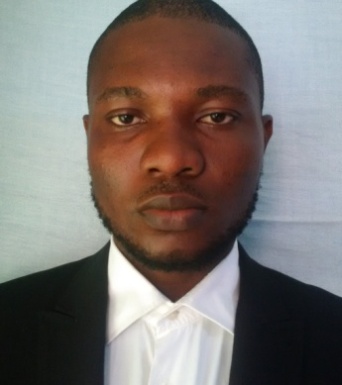 PERSONAL DATA Nationality:              NigerianDate of Birth:          1st Dec.1986 Marital Status:       SingleHeight:                         213.36cm(7feet)Visa Status:                Visit visa Email:            madu.380703@2freemail.com OBJECTIVETo work in stimulating environment where I can apply and enhance my knowledge, skill to serve the company to the best of my efforts.WORK EXPERIENCE 2014-2017 :  Obama Real Estate Company,1 new market road,     		   Anambra State, Nigeria (Security Guard) 2012-2014 :   Peter Genesis Chin Chin Company,3 Mkpo Junction,			Anambra State,Nigeria (chief Driver) 2010-2012 : Afrihub Computer Training Institute,12 Independence Layout,			Enugu State, Nigeria.(Computer Analyst)2008-2009:   Igwemmadu Eletronics Company,113 Uga Road,			Anambra State, Nigeria (Sales Representative)INSTITUTION ATTENDED2013-2014:      National Youth Service Corps Certificate (NYSC).			Delta, Nigeria.2013-2014:      Health And Safety Environment Certified (HSE),Level 1&2. 			Delta, Nigeria.2010-2012:     Institute of Management And Technology (IMT), Enugu, Nigeria.			Higher National Diploma In Computer Science.(HND).2005 :            Student Academy Secondary School, Benin City(WAEC) Nigeria.1999:            Primary School  Leaving  Certificate,(FLSC),Anambra, Nigeria.KEY SKILLS AND KNOWLEDGE • Pro-active and reliable. • Integrity and Honesty. • Ability to work effectively in a team. • Excellent written and oral communication skills in English.  • Good and interpersonal skills. • Physical and mental alertness. • Ability to work with MS Office, MS Excel, Power Point, and internet Explorer. • Project Management Skills.  • Knowledge of Guest Response Tracking Software. • Knowledge of local area, local attractions, entertainment and landmarks. • Outgoing personality and outstanding guest service skills . • Knowledge in CCTV operation.REFERENCES Robinson. Arinze                                      Manager Chinex Real Estate Company,							Lekki,30/31 Shevron Estate Nigeria. Pet. Genesis                                            Director, Pet-Genesis Chin-Chin Company							3 Mkpo Junction, Anambra, Nigeria.  Umeh. Chinedu                                         Director, Chinex Real Estate Company, 							Lekki 30/31 Shevron Estate Nigeria.       Madu 